О заверении списка кандидатов в депутаты Совета депутатов Бейского района Республики Хакасия пятого созыва, выдвинутых избирательным объединением  «Региональное отделение Социалистической политической партии «СПРАВЕДЛИВАЯ РОССИЯ – ПАТРИОТЫ - ЗА ПРАВДУ» в Республике Хакасия» по многомандатным избирательным округам Рассмотрев документы, представленные в территориальную избирательную комиссию Бейского района для заверения списка кандидатов в депутаты Совета депутатов Бейского района Республики Хакасия пятого созыва, выдвинутых избирательным объединением «Региональное отделение Социалистической политической партии «СПРАВЕДЛИВАЯ РОССИЯ – ПАТРИОТЫ - ЗА ПРАВДУ» в Республике Хакасия» по многомандатным избирательным округам, в соответствии со статьей 24 Закона Республики Хакасия «О выборах глав муниципальных образований и депутатов представительных органов муниципальных образований в Республике Хакасия» территориальная избирательная комиссия Бейского района постановила:1. Заверить список кандидатов в депутаты Совета депутатов Бейского района Республики Хакасия пятого созыва, выдвинутых избирательным объединением «Региональное отделение Социалистической политической партии «СПРАВЕДЛИВАЯ РОССИЯ – ПАТРИОТЫ - ЗА ПРАВДУ» в Республике Хакасия» по многомандатным избирательным округам в количестве 3 человека (прилагается).2. Выдать уполномоченному представителю указанного избирательного объединения копию заверенного списка кандидатов в депутаты Совета депутатов Бейского сельсовета Бейского района Республики Хакасия первого созыва, выдвинутых избирательным объединением «Региональное отделение Социалистической политической партии «СПРАВЕДЛИВАЯ РОССИЯ – ПАТРИОТЫ - ЗА ПРАВДУ» в Республике Хакасия» по многомандатным избирательным округам.3. Направить представленные в территориальную избирательную комиссию Бейского района сведения о кандидатах в депутаты Бейского района Республики Хакасия пятого созыва по многомандатным избирательным округам, включенных в указанный список кандидатов в соответствующие государственные органы для проверки их достоверности.4. Контроль за выполнением  настоящего постановления возложить на председателя территориальной избирательной комиссии Бейского района С.Н. Мистратова.Председатель комиссии					 	С.Н. МистратовСекретарь комиссии						          Т. Н. СлободчукПриложениек постановлению территориальной избирательнойкомиссии Бейского районаот 08.07.2022 года  № 38/209-5Списокзаверен территориальной избирательнойкомиссией Бейского района06 июля 2022 года(постановление от 08.07.2022 года  № 38/209-5)СПИСОК кандидатов в депутаты Совета депутатов Бейского района Республики Хакасия пятого созыва, выдвинутых по многомандатным избирательным округам избирательным объединением «Региональное отделение Социалистической политической партии «СПРАВЕДЛИВАЯ РОССИЯ – ПАТРИОТЫ – ЗА ПРАВДУ» в Республике Хакасиячетырехмандатный избирательный округ №2Гартвих Елена Викторовна; дата рождения 01.05.1970 года; место рождения: С. БЕЯ БЕЙСКОГО РАЙОНА КРАСНОЯРСКОГО КРАЯ; адрес места жительства: Республика Хакасия, Бейский район, с. Бея.четырехмандатный избирательный округ №41. Крюкова Наталья Александровна; дата рождения: «20» декабря 1984 года; место рождения: СЕЛО НОВОЕНИСЕЙКА БЕЙСКОГО РАЙОНА КРАСНОЯРСКОГО КРАЯ; адрес места жительства: Республика Хакасия, с. Новоенисейка.Максимов Иван Николаевич; дата рождения: 19.12.1987 года; место рождения: ГОРОД АБАКАН КРАСНОЯРСКОГО КРАЯ; адрес места жительства: Республика Хакасия, г. Абакан.РЕСПУБЛИКА ХАКАСИЯТЕРРИТОРИАЛЬНАЯ 
ИЗБИРАТЕЛЬНАЯ КОМИССИЯБЕЙСКОГО РАЙОНА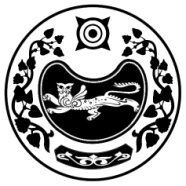 ХАКАС РЕСПУБЛИКАЗЫБЕЯ АЙМАOЫНЫA 
ОРЫНДАOЫТАБЫO КОМИССИЯЗЫХАКАС РЕСПУБЛИКАЗЫБЕЯ АЙМАOЫНЫA 
ОРЫНДАOЫТАБЫO КОМИССИЯЗЫПОСТАНОВЛЕНИЕ ПОСТАНОВЛЕНИЕ ПОСТАНОВЛЕНИЕ 08 июля  2022 годас. Бея№ 38/209-5